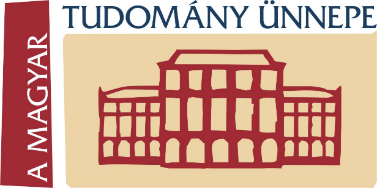 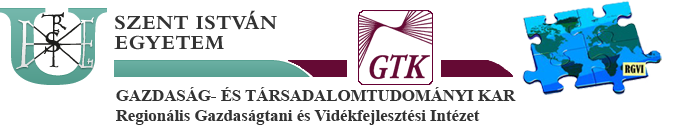 Jelentkezési lapA Magyar Tudomány Ünnepe„Hallgatók a regionális kutatásban ” c. konferenciáraGödöllő, 2015. november 16.Név: ……………………………………………………………………………………………..szak, évfolyam / beosztás: ……………………………………………………………………….Munkahely: ……………………………………………………………...……………………...E-mail cím:…………………………………………………………………………....................Előadás tartására jelentkezemPoszter szekcióba jelentkezemA megfelelőt kérem aláhúzással jelölniElőadás/poszter címe magyarul: …………………………………………………………………………………………………...…………………………………………………………………………………………………...Gödöllő, 2015. ……………………………….…………………………………………aláírásA jelentkezési lapot és az összefoglalót kérem Urbánné Malomsoki Mónika részére eljuttatni 2015. november 6-ig az urbanne.monika@gtk.szie.hu címre vagy a SZIE GTK RGVI-be  (2103 Gödöllő, Páter K. u. 1., IV em.)